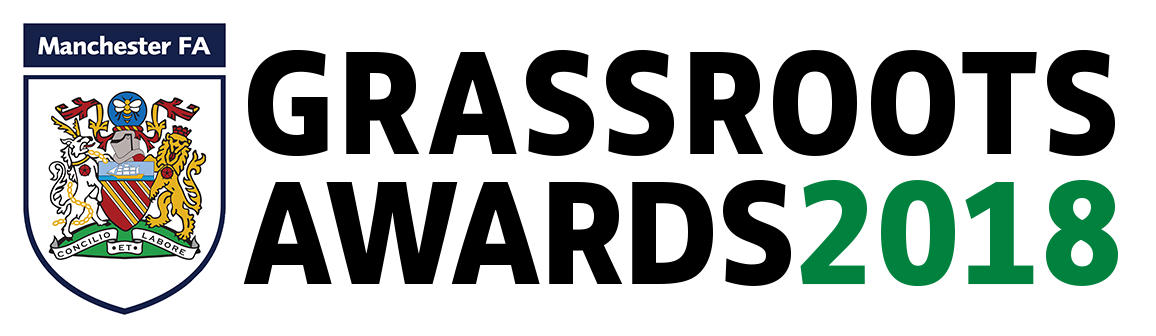 LONG SERVICE AWARD NOMINATION FORMAny member of the grassroots community in Greater Manchester can be nominated who have volunteered and served either 10, 15, 25 or 50 years.All award nominees are invited to join us and be presented with their award on Friday 13 July at The Midland Hotel.All nomination forms must be returned to Awards@ManchesterFA.com by 
Sunday 20 May 2018 in order to be considered.